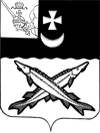 КОНТРОЛЬНО-СЧЕТНЫЙ ОРГАН БЕЛОЗЕРСКОГО МУНИЦИПАЛЬНОГО РАЙОНА161200, Вологодская область, г. Белозерск, ул. Фрунзе, д.35тел. (81756)  2-32-54,  факс (81756) 2-32-54,   e-mail: krk@belozer.ruЗаключениена проект решения Совета Куностьского сельского поселения о внесении изменений в решение Куностьского сельского поселения от 22.12.2020 № 35 «О бюджете Куностьского сельского поселения  на 2021 год и плановый период 2022 и 2023 годов»от 24 марта 2021 годаЭкспертиза проекта проведена на основании  пункта 12.2 статьи 12 Положения о Контрольно-счетном органе Белозерского муниципального района, утвержденного решением Представительного Собрания Белозерского муниципального района от 26.05.2020 № 33, пункта 4 плана работы Контрольно-счетного органа Белозерского муниципального района на 2021 год.Предмет финансово-экономической экспертизы: проект  решения Совета Куностьского сельского поселения о внесении изменений решение Совета Куностьского сельского поселения от 22.12.2020 № 35 «О бюджете Куностьского сельского поселения  на 2021 год и плановый период 2022 и 2023 годов».Цель экспертизы: определение достоверности и обоснованности показателей вносимых изменений в решение Совета Куностьского сельского поселения от 22.12.2020 № 35 «О бюджете Куностьского сельского поселения  на 2021 год и плановый период 2022 и 2023 годов».Сроки проведения: с  23.03.2021 по 24.03.2021.Для заключения были представлены следующие документы:проект решения Совета Куностьского сельского поселения «О внесении изменений в решение Совета Куностьского сельского поселения от 22.12.2020 № 35»;копия листа согласования проекта с результатами согласования;пояснительная записка Финансового управления Белозерского муниципального района;копия приказа Финансового управления Белозерского муниципального района от 29.01.2021 № 15;копия уведомления Финансового управления Белозерского муниципального района  от 29.01.2021 №2;копия письма территориально избирательной комиссии Белозерского муниципального района от 15.12.2020 №94;копия справки по остаткам средств бюджета;копия дополнительного соглашения от 03.02.2021 №1 к соглашению от 07.12.2020 №3; копия постановления Правительства Вологодской области от 01.03.2021 №239.В ходе проведения  экспертизы проекта решения установлено:Проектом решения предлагается утвердить основные характеристики бюджета поселения на 2021 год:- общий объем доходов в сумме 6 634,3 тыс. рублей, что больше ранее утвержденного объема доходов на 398,7 тыс. рублей;-  общий объем расходов в сумме 6 929,8 тыс. рублей, что больше ранее утвержденного объема расходов на 694,2 тыс. рублей;- объем дефицита бюджета в сумме 295,5 тыс. рублей или 8,2% от общего объема доходов без учета объема безвозмездных поступлений и поступлений налоговых доходов по дополнительным нормативам отчислений (за счет входящего остатка собственных доходов на начало года).на 2022 год:- общий объем доходов в сумме 6 012,8 тыс. рублей, что меньше ранее утвержденного объема доходов на 5,0 тыс. рублей; - общий объем расходов в сумме 6 012,8 тыс. рублей, что меньше ранее утвержденного объема расходов на 5,0 тыс. рублей; - в объем дефицита (профицит) бюджета изменения не вносятся, дефицит (профицит) бюджета поселения предусмотрен  в сумме 0,0 тыс. рублей.на 2023 год:- общий объем доходов в сумме 6 440,2 тыс. рублей, что меньше ранее утвержденного объема доходов на 5,0 тыс. рублей; - общий объем расходов в сумме 6 440,2 тыс. рублей, что меньше ранее утвержденного объема расходов на 5,0 тыс. рублей;- в объем дефицита (профицит) бюджета изменения не вносятся, дефицит (профицит) бюджета поселения предусмотрен  в сумме 0,0 тыс. рублей.Приложение 1 «Источники внутреннего финансирования дефицита бюджета поселения на 2021 год и плановый период 2022 и 2023 годов» предлагается изложить в новой редакции. Предусмотрено изменение остатков  средств на счетах по учету средств  бюджета поселения, дефицит в размере 295,5 тыс. рублей.Нарушений ст.92.1 и ст.96 Бюджетного кодекса РФ при установлении размера дефицита не установлено.Приложение 2 «Объем доходов бюджета Куностьского сельского поселения  на 2021 год и плановый период 2022 и 2023 годов, формируемый за счет налоговых и неналоговых доходов, а также безвозмездных поступлений» изложить в новой редакции, а именно:Таблица № 1                                                                                                                              тыс. рублейПроектом  предлагается увеличить объем доходов на 2021 год на 398,7 тыс. рублей,  в том числе за счет:уменьшения прочих неналоговых доходов бюджетов сельских поселений на 5,0 тыс. рублей, капитальный ремонт водозабора. В связи с приватизацией муниципальной квартиры в ноябре 2020 года;увеличения объема прочих субсидий на 190,6 тыс. рублей, добавлена субсидия на реализацию проекта «Народный бюджет» по двум проектам: Устройство пожарного водоема на ул. Труда и приобретение скамеек для Парка Победы, согласно Постановления Правительства ВО от 01.03.2021 №239;увеличения объема межбюджетных трансфертов на 213,1 тыс. рублей, добавлены бюджетные ассигнования по межбюджетному трансферту в части организации в границах поселения электро-, тепло-, газо- и водоснабжения, на устранение аварии; кладку печи; оплата электроэнергии; оплата труда по договору подряда. Согласно Приказу ФУ от 29.01.2021 №15.Проектом  предлагается  уменьшить объем доходов на 2022 год на 5,0 тыс. рублей,  в том числе за счет:снятие поступлений прочих неналоговых доходов бюджетов сельских поселений в сумме 5,0 тыс. рублей. Основание квартира, находящаяся в муниципальной собственности приватизирована 25.11.2020 года.Проектом  предлагается  уменьшить объем доходов на 2023 год на 5,0 тыс. рублей,  в том числе за счет:снятие поступлений прочих неналоговых доходов бюджетов сельских поселений в сумме 5,0 тыс. рублей. Основание квартира, находящаяся в муниципальной собственности приватизирована 25.11.2020 года.Приложение 5 «Распределение бюджетных ассигнований по разделам, подразделам  классификации расходов на 2021 год и плановый период 2022 и 2023 годов» предусмотрено изложить в новой редакции, а именно: На 2021 год, увеличив объем расходов на 694,2 тыс. рублей из них: уменьшения бюджетных ассигнований на 5,0 тыс. рублей, в связи с приватизацией муниципальной квартиры в ноябре 2020 года;добавлен входящий остаток на 01.01.2021 в сумме 295,5 тыс. рублей, согласно справке по остаткам средств бюджета;добавлены межбюджетные трансферты на 213,1 тыс. в части организации в границах поселения электро-, тепло-, газо- и водоснабжения, на устранение аварии; кладку печи; оплата электроэнергии; оплата труда по договору подряда. Согласно Приказу ФУ от 29.01.2021 №15;увеличения объема прочих субсидий на 190,6 тыс. рублей, добавлена субсидия на реализацию проекта «Народный бюджет» по двум проектам: Устройство пожарного водоема на ул. Труда и приобретение скамеек для Парка Победы, согласно Постановления Правительства ВО от 01.03.2021 №239.Проектом  предлагается  уменьшить объем расходов на 2022 год на 5,0 тыс. рублей,  в том числе за счет:снятие поступлений прочих неналоговых доходов бюджетов сельских поселений в сумме 5,0 тыс. рублей. Основание квартира, находящаяся в муниципальной собственности приватизирована 25.11.2020 года.Проектом  предлагается  уменьшить объем расходов на 2023 год на 5,0 тыс. рублей,  в том числе за счет:снятие поступлений прочих неналоговых доходов бюджетов сельских поселений в сумме 5,0 тыс. рублей. Основание квартира, находящаяся в муниципальной собственности приватизирована 25.11.2020 года.Таблица № 2                                                                                                                             тыс. рублейПроектом  предлагается увеличить объем расходов на 2021 год в сумме 694,2 тыс. рублей, в том числе:по разделу «Общегосударственные вопросы» на 165,4 тыс. рублей;по разделу «Национальная безопасность и правоохранительная деятельность» на 28,5 тыс. рублей;по разделу «Национальная экономика» на 216,4 тыс. рублей;по разделу «Жилищно-коммунальное хозяйство» на 283,9 тыс. рублей.Проектом  предлагается уменьшить объем расходов на 2022 год в сумме 5,0 тыс. рублей, в том числе:по разделу «Жилищно-коммунальное хозяйство» на 5,0 тыс. рублей.Проектом  предлагается уменьшить объем расходов на 2023 год в сумме 5,0 тыс. рублей, в том числе:по разделу «Жилищно-коммунальное хозяйство» на 5,0 тыс. рублей.Приложение 6 «Распределение бюджетных ассигнований по разделам, подразделам, целевым статьям и видам расходов в ведомственной структуре расходов бюджета поселения на 2021 год и плановый период 2022 и 2023 годов» предлагается изложить в новой редакции, а именно: увеличить объем расходов в 2021 году на сумму 694,2 тыс. рублей, также учесть следующие поправки:Таблица № 3                                                                                                                                тыс. рублейПриложение 7 «Распределение средств на реализацию муниципальной программы «Развитие территории Куностьского сельского поселения на 2021-2025 годы» предлагается изложить в новой редакции. С учетом вносимых поправок объем расходов по основным мероприятиям программы составит: Таблица № 4                                                                                                                             тыс. рублейПриложение 9 «Межбюджетные трансферты, передаваемые бюджету Куностьского сельского поселения из бюджета муниципального района на осуществление части полномочий по решению вопросов местного значения в соответствии с заключенными соглашениями на 2021 год» предлагается изложить в новой редакции увеличив объем доходов межбюджетных трансфертов на 213,1 тыс. рублей, а объем расходов межбюджетных трансфертов на 441,9 тыс. рублей.Приложение 10 «Распределение объемов межбюджетных трансфертов бюджету Куностьского сельского поселения за счет средств Дорожного фонда Белозерского муниципального района на 2021 год» предлагается изложить в новой редакции увеличив объем межбюджетных трансфертов на 216,4 тыс. рублей, за счет изменения остатков средств на счетах по учету средств бюджета.Выводы:Представленный проект решения Совета Куностьского сельского поселения о внесении изменений в решение Совета Куностьского сельского поселения от 22.12.2020 № 35 «О бюджете Куностьского сельского поселения  на 2021 год и плановый период 2022 и 2023 годов» разработан в соответствии с  бюджетным законодательством, Положением о бюджетном процессе в Куностьского сельского поселения и рекомендован к принятию.Аудиторконтрольно-счетного органа района                                                                    М.А. ЯковлеваНаименование вида доходаУтверждено по бюджету на2021 год(решение от 22.12.2020 №35)Утверждено по бюджету на2022 год(решение от 22.12.2020 №35)Утверждено по бюджету на2023 год(решение от 22.12.2020 №35)Поправки2021 годПоправки2022 годПоправки2023 годУточненный бюджет на2021 годУточненный бюджет на2022 годУточненный бюджет на2023 год12345678910Налоговые и неналоговые доходы 3621,03794,04003,0 -5,0-5,0 -5,0 3616,03789,03998,0НДФЛ3166,03339,03547,03166,03339,03547,0Налог на имущество444,0444,0444,0444,0444,0444,0Земельный налог с организаций42,042,042,042,042,042,0Земельный налог с физических лиц270,0270,0270,0270,0270,0270,0Государственная пошлина6,06,07,06,06,07,0Прочие неналоговые доходы бюджетов сельских поселений5,05,05,0-5,0-5,0-5,00,00,00,0Безвозмездные поступления2614,62223,82442,2+403,73018,32223,82442,2Дотация на сбалансированность458,8646,5841,0458,8646,5841,0Дотация на выравнивание390,9406,6426,3390,9406,6426,3Прочие субсидии1063,21063,21063,2+190,61253,81063,21063,2Субвенции106,5107,5111,7106,5107,5111,7Межбюджетные трансферты390,70,00,0+213,1603,80,00,0Безвозмездные поступления от негосударственных организаций153,30,00,0153,30,00,0Прочие безвозмездные поступления51,20,00,051,20,00,0Итого6235,66017,86445,2+398,7-5,0-5,06634,36012,86440,2НаименованиеРПУтверждено по бюджету на2021 год(решение от 22.12.2020 №35)Утверждено по бюджету на2022 год(решение от 22.12.2020 №35)Утверждено по бюджету на2023 год(решение от 22.12.2020 №35)Поправки2021 годПоправки2022 годПоправки2023 годУточненный бюджет на2021 годУточненный бюджет на2022 годУточненный бюджет на2023 год123456789101112Общегосударственные вопросы01003184,62762,32845,8+165,40,00,03350,02762,32845,8Национальная оборона0200104,5105,5109,70,00,00,0104,5105,5109,7Национальная безопасность и правоохранительная деятельность0300528,5651,5680,0+28,50,00,0557,0651,5680,0Национальная экономика0400187,00,00,0+216,40,00,0403,40,00,0Жилищно-коммунальное хозяйство05001979,32024,72195,9+283,9-5,0-5,02263,22019,72190,9Образование07002,90,00,00,00,00,02,90,00,0Социальная политика1000248,8248,8248,80,00,00,0248,8248,8248,8Физическая культура и спорт11000,0100,0100,00,00,00,00,0100,0100,0Итого расходов6235,65892,86180,2+694,2-5,0-5,06929,85887,86175,2Условно утверждаемые расходы125,0265,00,00,00,0125,0265,0Всего расходов6235,66017,86445,2+694,2-5,0-5,06929,86012,86440,2КФСРКВСРКЦСРКВРПоправкаПоправкаПоправкаОснование КФСРКВСРКЦСРКВР202020212022Основание 1234567805018094400320010240-5,0-5,0-5,0Поступлений за найм жилья в 2021-2023 году не планируется. Муниципальная квартира приватизирована в ноябре 2020 года.01078099440000030880+60,0Расходы на проведение выборов депутатов01138099100000190240+3,7Оплата счетов за информационные услуги в газете04098094400290030240+216,4Содержание дорог05018094400390010240+0,4Текущий ремонт05018094400320010240+3,0Текущий ремонт05028094400490020240+7,0Оплата электроэнергии05028094400820110240+5,0Разработка тех. задания+295,5Входящий остаток, согласно справки на начало года 01.01.202105028094400490020240+213,1На устранение аварии; кладку печи; оплата электроэнергии; оплата труда по договору подряда+213,1Приказу ФУ от 29.01.2021 №15 (Межбюджетные трансферты в части организации в границах поселения электро-, тепло-, газо- и водоснабжения).031080944001S2270240+175,0Устройство пожарного даем на ул. Труда050380944005S2270240+15,6Приобретения скамеек для парка Победы+190,6Постановления Правительства ВО от 01.03.2021 №239 субсидия на реализацию проекта «Народный бюджет»01048099100000190240+15,9Взносы в ассоциацию, предрейсовый осмотр, приобретение Гсм01138099100000190240+85,8Оплата информационных услуг03108094400123010240-146,5Очистка мин. полосы050380944005S1090240+40,8Обслуживание уличного освещения05038094400523020240+4,0Транспортировка тела умершегоИтогоИтогоИтогоИтого+694,2-5,0-5,0НаименованиеРПУтверждено по бюджетуна 2021 год(решение от 22.12.2020№ 35)Утверждено по бюджетуна 2022 год(решение от 22.12.2020№ 35)Утверждено по бюджетуна 2023 год(решение от 22.12.2020№ 35)Поправки 2021Поправки 2022Поправки 2022Уточненный бюджет на 2021 Уточненный бюджет на 2022 Уточненный бюджет на 2023 123456789101112Основное мероприятие «Обеспечение мер пожарной безопасности»0310488,5571,5580,0+28,5517,0571,5580,0Основное мероприятие «Содержание муниципальных дорог общего пользования (при условии передачи полномочий)»0409187,00,00,0+216,4403,40,00,0Основное мероприятие «Жилищное хозяйство»0501165,35,05,0-1,6-5,0-5,0163,70,00,0Основное мероприятие «Коммунальное хозяйство»050243,40,00,0+220,1263,50,00,0Основное мероприятие, «Мероприятия, направленные на повышение уровня комплексного обустройства населенных пунктов»05031770,62019,72190,9+60,41831,02019,72190,9Основное мероприятие «Организация и проведение мероприятий по направлениям государственной молодежной политики»07072,90,00,02,90,00,0Основное мероприятие «Мероприятия, направленные на развитие физической культуры и спорта»11010,0100,0100,00,0100,0100,0Основное мероприятие «Мероприятия по охране и комплексному использованию водных ресурсов, обеспечение населения качественной питьевой водой»05020,0+5,05,00,00,0ВСЕГО РАСХОДОВ2657,72696,22875,9+528,8-5,0-5,03186,52691,22870,9